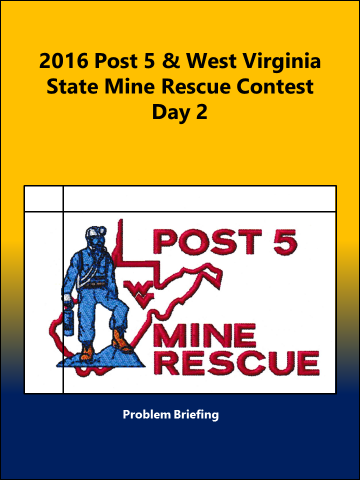 2016 Post # 5 Mine Rescue Written Exam Day 2Contestant’s Name________________  Team’s Name /No. ___________________________ seals are built before permanent seals are ________ in order to seal off a fire area as quickly as possible.  Permanent/built			Temporary/erected		Permanent/erectedOne method of indirect firefighting is flooding the sealed fire area with _______. nitrogen				silt				water  For teams using a compressed oxygen breathing apparatus, the captain usually notes each team member’s gauge reading at each _____ _____ and reports the lowest reading to the fresh air base.  team stop				rest stop			pack check As the team advances, the map man records what the team encounters by marking the information on a ______ ______.   team map				section map			mine map______ _________ foam is light and resilient and can travel long distances to a fire without breaking down.   Low expansion			High expansion		Highly volatile		Sulfur dioxide and hydrogen sulfide are _______ soluble gases.very					easily				waterVentilation controls are used underground to properly distribute air to all _________ of the mine.areas 				production			sectionsThe roof and ribs should be ________ before extinguishing a fire.examined			tested			sounded			All ___________ seals should be well hitched in the floor roof, and ribs to improve their strength.   temporary 			permanent		constructedA self-contained breathing apparatus is a completely __________ unit that supplies oxygen or air independently of the surrounding atmosphere.   independent 		maintained		portable2016 Post # 5 Mine Rescue Written Exam Day 2 AnswersTemporary/erected	SF #11water				SF # 16rest stop			SF # 31mine map			SF # 35High expansion		SF # 43water				SF # 51sections			SF # 58tested			SF # 71temporary			SF # 81 portable			SF # 89